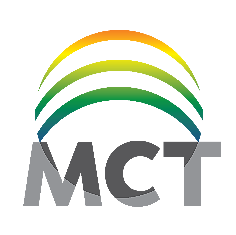 ระเบียบและหลักเกณฑ์การขอรับทุน“ทุนจัดสรรเงินกองทุนพัฒนานักศึกษา (ประจำปีการศึกษา 2562)”คณะเทคโนโลยีสื่อสารมวลชน มหาวิทยาลัยเทคโนโลยีราชมงคลธัญบุรี…………………………………………………………..	ตามมติที่ประชุมคณะกรรมการบริหารกองทุนพัฒนานักศึกษา ครั้งที่ 4/2562 เมื่อวันอังคารที่
18 มิถุนายน 2562 ได้อนุมัติจัดสรรเงินกองทุนพัฒนานักศึกษา ประเภททุนการศึกษา ประจำปีการศึกษา 2562 เพื่อใช้เป็นทุนสนับสนุนให้แก่นักศึกษาที่ขาดแคลนทุนทรัพย์ โดยจัดสรรไว้ที่ส่วนกลางคือกองทุนพัฒนานักศึกษา เป็นจำนวนร้อยละ 10 และจัดสรรให้แก่คณะและวิทยาลัย ของมหาวิทยาลัยเทคโนโลยีราชมงคลธัญบุรี โดยใช้เกณฑ์สัดส่วนจำนวนนักศึกษา นั้น ทั้งนี้ เพื่อให้การส่งเสริมและสนับสนุนทุนจัดสรรเงินกองทุนพัฒนานักศึกษา ประจำปีการศึกษา 2562  ดำเนินการไปด้วยความเรียบร้อย คณะเทคโนโลยีสื่อสารมวลชน มหาวิทยาลัยเทคโนโลยีราชมงคลธัญบุรี ได้กำหนดระเบียบ และหลักเกณฑ์การให้ทุนดังกล่าว ไว้ดังนี้1. ประเภททุน 	ทุนการศึกษา2. วัตถุประสงค์	เพื่อสนับสนุนทุนการศึกษาแก่นักศึกษาที่ขาดแคลนทุนทรัพย์ มีความมุ่งมั่น และมีความพยายามในการศึกษา 3. งบประมาณการสนับสนุน	ไม่จำกัดงบประมาณ โดยให้เป็นไปตามเกณฑ์การพิจารณาให้ทุน 4. การพิจารณาให้ทุน	4.1 จำนวนเงินทุนสนับสนุนในแต่ละทุน ขึ้นอยู่กับดุลยพินิจของคณะกรรมการพิจารณาจัดสรรทุน 4.2 กรณีที่ผู้ขอรับทุนมีเหตุและความจำเป็นสำคัญ และได้รับการพิจารณาให้ทุนมากกว่า 10,000 บาทขึ้นไป อาจารย์ที่ปรึกษาและนักศึกษาผู้ขอรับทุนจะต้องเข้ารับการสัมภาษณ์ผ่านที่ประชุมคณะกรรมการบริหารกองทุนพัฒนานักศึกษาอีกครั้ง	4.3 คณะกรรมการพิจารณาจัดสรรทุน ขอสงวนไว้ซึ่งสิทธิ์ที่จะหาข้อมูลเพิ่มเติมเกี่ยวกับผู้สมัครด้วยวิธีอื่นใดๆ เพื่อประกอบการพิจารณาจัดสรรทุน	4.4 ประกาศคำตัดสินของคณะกรรมการพิจารณาจัดสรรทุนถือเป็นที่สิ้นสุด5. เกณฑ์คุณสมบัติของผู้ขอรับทุน	5.1 เป็นนักศึกษาชั้นปีที่ 1-4 ที่มีสถานภาพปกติ ทุกหลักสูตรของคณะเทคโนโลยีสื่อสารมวลชน และลงทะเบียนเรียนในภาคการศึกษาที่ได้รับการพิจารณาทุน 	5.2 ขาดแคลนทุนทรัพย์สำหรับใช้เป็นค่าใช้จ่ายพื้นฐานในการศึกษา จนเป็นอุปสรรคต่อการศึกษา เช่น บิดา มารดา และ/หรือผู้ปกครอง ประสบอุบัติเหตุ ทุพพลภาพ เสียชีวิต หย่าร้าง ครอบครัวมีฐานะยากจนหรือเหตุผลและความจำเป็นอื่นๆ ที่เกี่ยวข้อง	5.3 มีคะแนนเฉลี่ยสะสม (GPAX) ไม่น้อยกว่า 2.00 และสอบผ่านทุกรายวิชาตามแผนการเรียนโดยต้องไม่ได้รับค่าคะแนน F หรือ 0 ในรายวิชาใดๆ	5.4 มีความประพฤติดีงาม และไม่ปรากฏพฤติกรรมที่ไม่เหมาะสม ไม่อยู่ในระหว่างถูกสอบสวนทางวินัยนักศึกษา หรืออยู่ระหว่างการลงโทษทางวินัยนักศึกษา รวมทั้งไม่เคยมีประวัติการถูกลงโทษทางวินัย	5.5 ไม่ได้รับทุนสนับสนุนการศึกษาจากแหล่งทุนอื่นในปีการศึกษาเดียวกัน (ยกเว้นทุนกู้ยืมระยะยาว เช่น ทุนกู้ยืมเพื่อการศึกษา (กยศ.) และทุนเงินกู้ยืมเพื่อการศึกษาที่ผูกกับรายได้ในอนาคต (กรอ.))	5.6 เป็นผู้มีจิตสาธารณะในการช่วยเหลือกิจกรรมอันเป็นกิจกรรมส่วนรวมของคณะและมหาวิทยาลัย หรือตามความต้องการของคณะเทคโนโลยีสื่อสารมวลชน จะพิจารณาเป็นพิเศษ6. เงื่อนไขของนักศึกษาผู้รับทุน	6.1 นักศึกษาจะต้องตั้งใจศึกษาเล่าเรียน และเป็นแบบอย่างที่ดีด้านการศึกษาแก่เพื่อนักศึกษา แก่คณะ และมหาวิทยาลัย6.2 นักศึกษาต้องประพฤติและปฏิบัติตัวเป็นแบบอย่างที่ดี ตามกฎระเบียบ ข้อบังคับของคณะและมหาวิทยาลัย	6.2 นักศึกษาจะต้องเข้าร่วมกิจกรรมจิตสาธารณะและกิจกรรมอาสาสมัครอันเป็นประโยชน์ทั้งของคณะและมหาวิทยาลัยทุกครั้ง เมื่อฝ่ายพัฒนานักศึกษา คณะเทคโนโลยีสื่อสารมวลชน ขอความร่วมมือ เว้นแต่มีเหตุอันสมควร7. ขั้นตอนการรับสมัคร เอกสารการรับสมัคร และกำหนดการรับสมัคร	7.1 นักศึกษาที่มีความประสงค์สมัครขอรับทุนขอรับใบสมัครได้ที่ ฝ่ายพัฒนานักศึกษา คณะเทคโนโลยีสื่อสารมวลชน มหาวิทยาลัยเทคโนโลยีราชมงคลธัญบุรี โดยแนบหลักฐานการสมัคร ดังนี้		1) ใบสมัครที่กรอกข้อมูลโดยสมบูรณ์ พร้อมปิดรูปถ่ายขนาด 1 นิ้ว และลงนามรับรองโดยผู้ที่เกี่ยวข้องทั้งหมดเรียบร้อยแล้ว		2) สำเนาเอกสารแสดงผลการเรียน (Transcript) ทุกปีการศึกษาที่เรียนสำเร็จแล้วจากคณะเทคโนโลยีสื่อสารมวลชน สามารถพิมพ์จากเว็บไซต์ของมหาวิทยาลัยได้ http://www.oreg3.rmutt.ac.th		3) สำเนาบัตรประจำตัวนักศึกษา และสำเนาทะเบียนบ้านบ้านที่ลงนามรับรองสำเนาเรียบร้อยแล้วอย่างละ 1 ชุด		4) สำเนาบัตรประจำตัวประชาชนของบิดาและมารดา หรือผู้ปกครอง พร้อมรับรองสำเนาอย่างละ 1 ชุด	7.2 ขั้นที่ 1 นักศึกษายื่นขอสมัคร โดยขอสัมภาษณ์ผ่านการกลั่นกรองคุณสมบัติจากอาจารย์ที่ปรึกษา	7.3 อาจารย์ที่ปรึกษาพิจารณาจัดลำดับและรวบรวมรายชื่อเสนอต่อคณะกรรมการทุนฯ ผ่านฝ่ายพัฒนานักศึกษาภายในวันที่ 10 ของทุกเดือน	7.4 ขั้นที่ 2 ฝ่ายพัฒนานักศึกษา ประกาศรายชื่อผู้ผ่านการพิจารณาคุณสมบัติขั้นต้น และออกกำหนดการสัมภาษณ์ผู้ขอรับทุนรอบที่ 2 โดยวัน เวลา และสถานที่จะประกาศให้ทราบภายหลังจากตรวจสอบเอกสารการรับสมัคร ณ ห้องฝ่ายพัฒนานักศึกษา ชั้น 1 คณะเทคโนโลยีสื่อสารมวลชน ทั้งนี้ หากนักศึกษาไม่เข้ารับการสอบสัมภาษณ์ ในวันและเวลาดังกล่าว ให้ถือว่ามีความประสงค์ไม่ขอรับทุนในรอบนั้น	7.5 ประกาศรายชื่อผู้มีสิทธิ์รับทุนสนับสนุนการศึกษาฯ ณ ห้องฝ่ายพัฒนานักศึกษา ชั้น 1 คณะเทคโนโลยีสื่อสารมวลชนกำหนดการของโครงการหมายเหตุ กำหนดการและกิจกรรมอาจมีการเปลี่ยนแปลงตามความเหมาะสม8. การตัดสิทธิ์ผู้มีสิทธิรับทุนและผู้ได้รับทุน	คณะกรรมการจัดสรรทุนขอตัดสิทธิ์จากการยื่นสมัครขอรับทุนและการรับทุนของนักศึกษาทุกประเภท และจะดำเนินการทางวินัยกับนักศึกษาตามระเบียบของมหาวิทยาลัยเทคโนโลยีราชมงคลธัญบุรี ดังนี้ 8.1 หากคณะกรรมการจัดสรรทุนตรวจสอบแล้วพบว่าข้อมูลและหลักฐานที่นักศึกษาผู้สมัครขอรับทุนได้ให้ไว้นั้นเป็นเท็จทั้งจากตนเองและผู้รับรอง 8.2 ไม่ปฏิบัติตนตามเงื่อนไขการขอรับทุน (ข้อ 6) 8.3 มีความประพฤติที่ไม่เหมาะสม สร้างความเสื่อมเสียชื่อเสียงให้แก่คณะและมหาวิทยาลัย 9. ติดต่อและขอรับรายละเอียดเพิ่มเติม	งานวินัย สวัสดิการ และความปลอดภัยของนักศึกษา  ฝ่ายพัฒนานักศึกษา คณะเทคโนโลยีสื่อสารมวลชน มหาวิทยาลัยเทคโนโลยีราชมงคลธัญบุรี	โทร 02 549 0000  โทรสาร 02 549 4500วัน / เดือน / ปีกิจกรรมเอกสารที่เกี่ยวข้อง1ทุกวันและเวลาราชการนักศึกษาสนใจ ยื่นเอกสารการรับสมัคร และขอสัมภาษณ์ครั้งที่ 1 ผ่านอาจารย์ที่ปรึกษา หรือ ฝพน.- ชุดเอกสารการสมัครขอทุน2ภายในวันที่ 10ของเดือนอาจารย์ที่ปรึกษา สรุปรายชื่อ และเสนอแก่ฝ่ายพัฒนานักศึกษา- ใบสรุปรายชื่อนักศึกษา และเอกสารสมัครขอทุนเรียงตามลำดับ3ติดตามประกาศจาก ฝพน.การสัมภาษณ์ครั้งที่ 2 โดยผู้แทนคณะกรรมการจัดสรรทุน-ประชุมสรุปผู้ได้รับทุนโดยโดยคณะกรรมการจัดสรรทุน4ติดตามประกาศจาก ฝพน.ประกาศรายชื่อผู้ได้รับทุนการศึกษาคณะเทคโนโลยีสื่อสารมวลชน ประจำปี 25625ติดตามประกาศจาก ฝพน.พิธีมอบทุนการศึกษา ประจำปี 2562แผนผังขั้นตอนการสมัครขอทุนการศึกษา คณะเทคโนโลยีสื่อสารมวลชน
มหาวิทยาลัยเทคโนโลยีราชมงคลธัญบุรี